Информационный бюллетень«Вестник Петровского сельского поселения»УтвержденРешением № 2 6 сессии 2 созываСовета Петровского сельскогопоселения от 11.03.2010 г.ВЫПУСК № 29от 30 ноября 2023 г.РЕСПУБЛИКА КАРЕЛИЯКОНДОПОЖСКИЙ МУНИЦИПАЛЬНЫЙ РАЙОНСОВЕТ ПЕТРОВСКОГО СЕЛЬСКОГО ПОСЕЛЕНИЯ4 сессия II созываРЕШЕНИЕот 30 ноября 2023 года 						                   № 1 с. Спасская Губа  О внесении изменений в Решение Совета Петровского сельскогопоселения от 22 декабря 2022 года № 2«О бюджете Петровского сельского поселения на 2023 год и на плановый период 2024 и 2025 годов»Статья 1.Внести в Решение Совета Петровского сельского поселения от 22 декабря 2022 года № 2 «О бюджете Петровского сельского поселения на 2023 и на плановый период 2024 и 2025 годов» (далее – Решение) следующие изменения:Приложения №№ 3,5,7 к Решению Совета Петровского сельского поселения от 22 декабря 2022 года № 2 «О бюджете Петровского сельского поселения на 2023 и на плановый период 2024 и 2025 годов» изложить в редакции приложений №№ 3,5,7 к настоящему Решению соответственно.Статья 2.Настоящее решение вступает в силу со дня его официального опубликования.Председатель СоветаПетровского сельского поселения		 	                      О.Ф. ВершининаГлава Петровского сельского поселения 			                       Л.Н. Дорофеева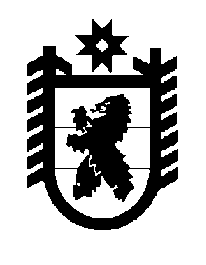 